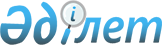 О внесении изменения в решение маслихата района Тереңкөл от 11 мая 2020 года № 3/57 "Об утверждении проекта (схемы) зонирования земель и о повышении базовых ставок земельного налога района Тереңкөл"Решение маслихата района Тереңкөл Павлодарской области от 7 сентября 2021 года № 3/9. Зарегистрировано в Министерстве юстиции Республики Казахстан 17 сентября 2021 года № 24408
      маслихат района Тереңкөл РЕШИЛ:
      1. Внести в решение  маслихата района Тереңкөл "Об утверждении проекта (схемы) зонирования земель и о повышении базовых ставок земельного налога района Тереңкөл" от 11 мая 2020 года № 3/57 (зарегистрированное в Реестре государственной регистрации нормативных правовых актов под № 6833) следующее изменение:
      приложение 2 указанного решения изложить в новой редакции согласно приложению  к настоящему решению.
      2. Настоящее решение вводится в действие по истечении десяти календарных дней после дня его первого официального опубликования. Повышение ставок земельного налога к базовым ставкам земельного налога на основании проекта (схемы) зонирования земель района Тереңкөл
					© 2012. РГП на ПХВ «Институт законодательства и правовой информации Республики Казахстан» Министерства юстиции Республики Казахстан
				
      Секретарь маслихата района Тереңкөл 

С. Баяндинов
Приложениек решению маслихата
района Тереңкөл
от 7 сентября 2021 года
№ 3/9Приложение 2
к решению маслихата
района Тереңкөл
от 11 мая 2020 года
№ 3/57
Зоны расположения земель
Процент повышения
Теренкольский сельский округ
Теренкольский сельский округ
1 
50%
Байконысский сельский округ
Байконысский сельский округ
1
50%
Песчанский сельский округ
Песчанский сельский округ
1
50%
Береговой сельский округ
Береговой сельский округ
1
50%
Бобровский сельский округ
Бобровский сельский округ
1
50%
Октябрьский сельский округ
Октябрьский сельский округ
1
40%
Ивановский сельский округ
Ивановский сельский округ
1
40%
Калиновский сельский округ
Калиновский сельский округ
1
40%
Федоровский сельский округ
Федоровский сельский округ
1
40%
Верненский сельский округ
Верненский сельский округ
1
40%
Воскресенский сельский округ
Воскресенский сельский округ
1
30%
Жанакурлысский сельский округ
Жанакурлысский сельский округ
1
30%